1 . Tutor o tutoraFecha, hora y lugar de evaluaciónEstudiantes que se evalúan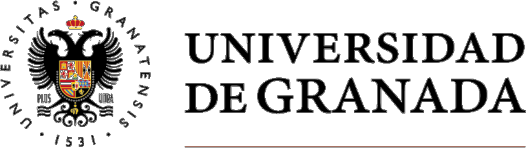 FACULTAD DE FILOSOFÍA Y LETRASFACULTAD DE FILOSOFÍA Y LETRASCurso académico 2019 | 2020Curso académico 2019 | 2020FACULTAD DE FILOSOFÍA Y LETRASFACULTAD DE FILOSOFÍA Y LETRASConvocatoria ordinaria (mayo-junio)FACULTAD DE FILOSOFÍA Y LETRASFACULTAD DE FILOSOFÍA Y LETRASConvocatoria extraordinaria (junio-julio)FACULTAD DE FILOSOFÍA Y LETRASFACULTAD DE FILOSOFÍA Y LETRASConvocatoria de finalización de estudios(noviembre-diciembre)XACTO DE DEFENSA DEL TRABAJO FIN DE GRADOACTO DE DEFENSA DEL TRABAJO FIN DE GRADOACTO DE DEFENSA DEL TRABAJO FIN DE GRADOACTO DE DEFENSA DEL TRABAJO FIN DE GRADOGRADOESTUDIOS INGLESESESTUDIOS INGLESESESTUDIOS INGLESESTutor/aVARIASFechaVariasHora (*)VariasAulaSeminario Neil McLaren (NM) AULA JOSÉ PALANCO (AJP)Aula 20BFECHAAPELLIDOS Y NOMBRE21/11 (NM)10:00 C. MIRANDA PORRAS (Cristina Holgado)26/11 (NM, AJP)9:00 A. ROMERO SÁNCHEZ (Graeme Porte)12:30 EVELYN MAESTRA (Miguel Ángel Martínez-Cabeza) AJP13:00 LIDIA GÓMEZ C. (Miguel Ángel Martínez-Cabeza) AJP27/11 (NM)12:00 GARCÍA SANTALLA, M. ÁNGELES (Ana Martínez Vela)29/11 (20B)12:30 ALBA HEREDIA (José Luis Martínez-Dueñas) Aula 20B10/11 (NM)10:00 ACEITUNO CÓRDOBA, NOELIA (Cristina Holgado)11:00 NIEVAS VELASCO (Cristina Holgado)12:00 JIMÉNEZ ROMERO (Jesús Fernández) 